项目图片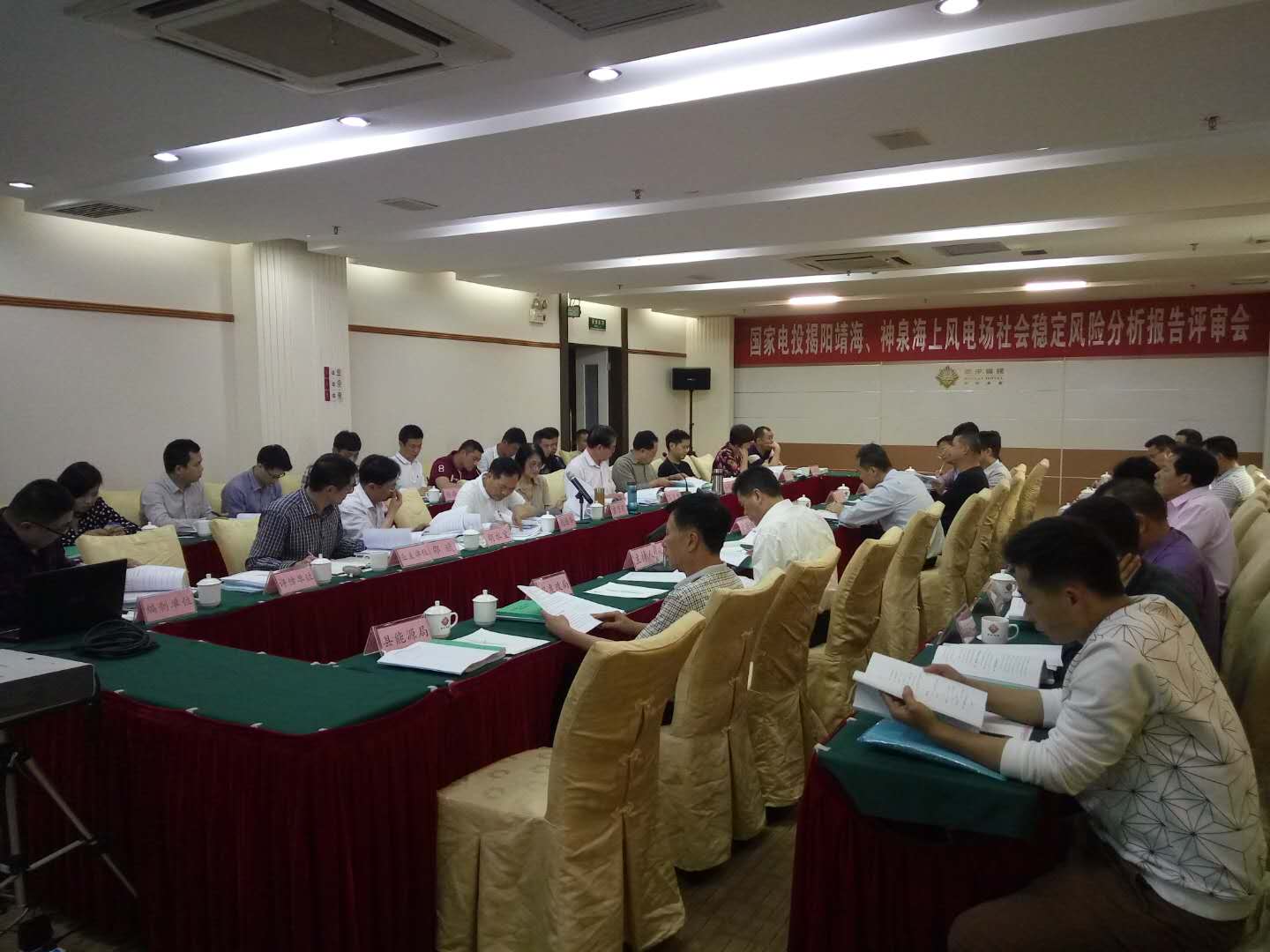 图1  社会稳定风险分析报告评审会 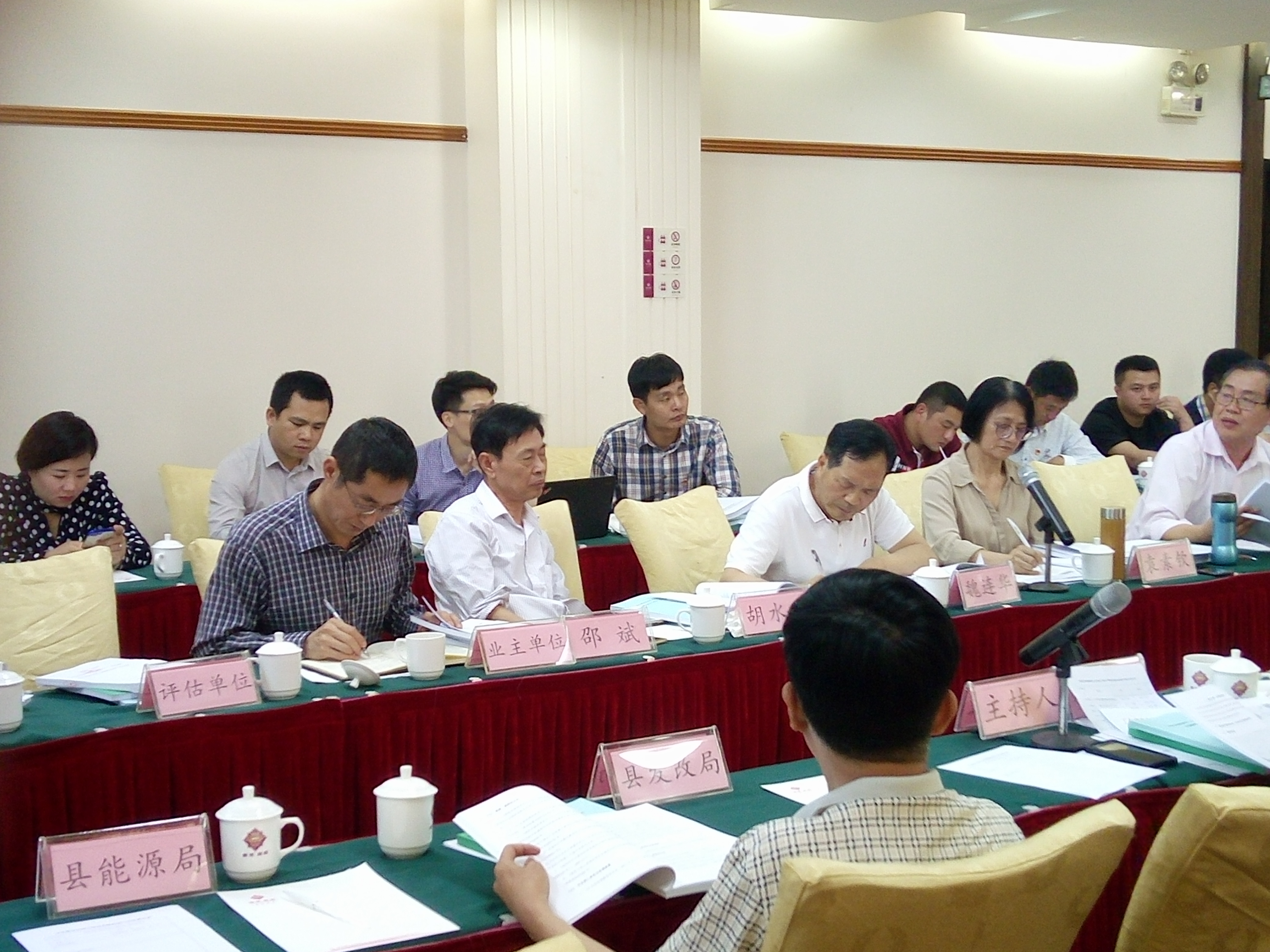 图2  社会稳定风险分析报告评审会 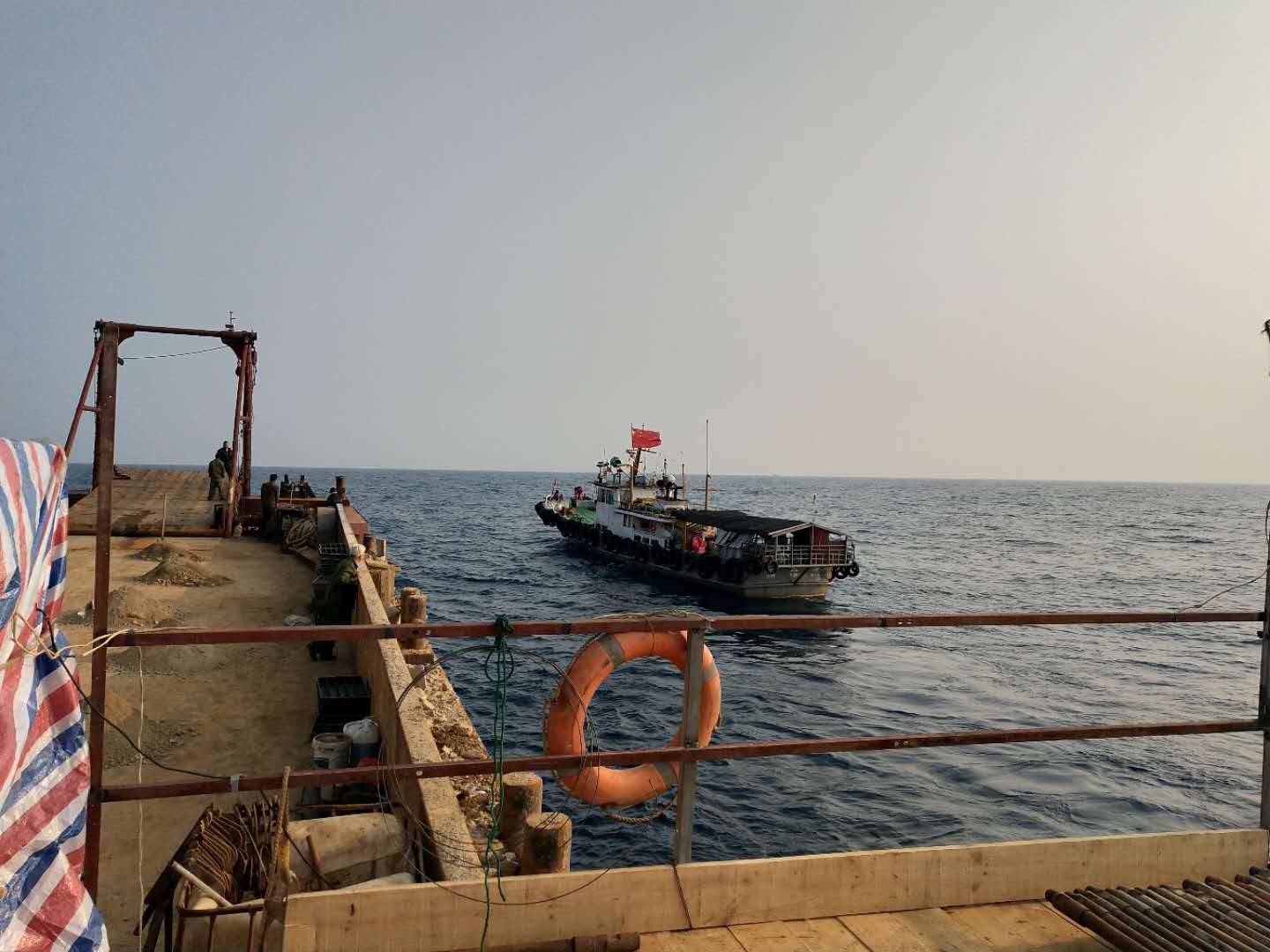  图3 风电场址海洋地质钻探 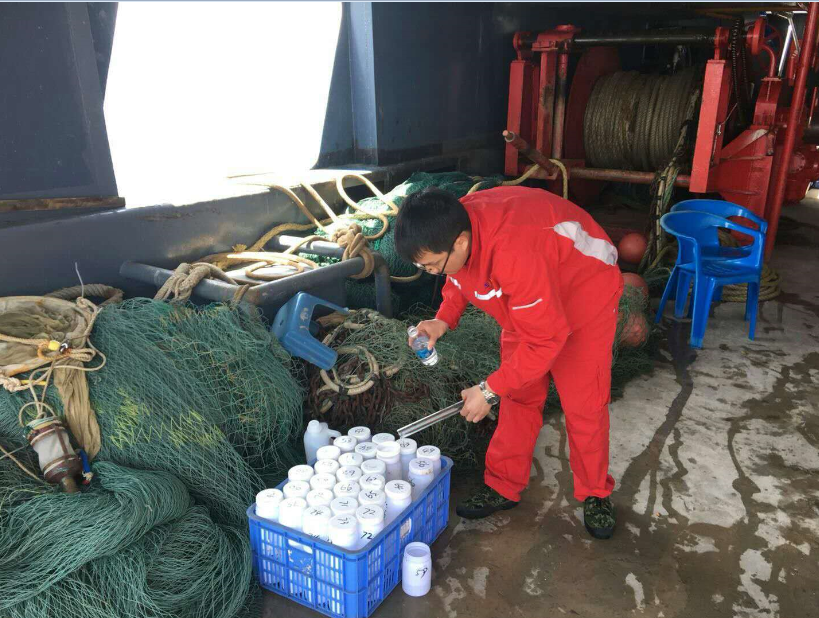 图4 风电场址海洋现状调查 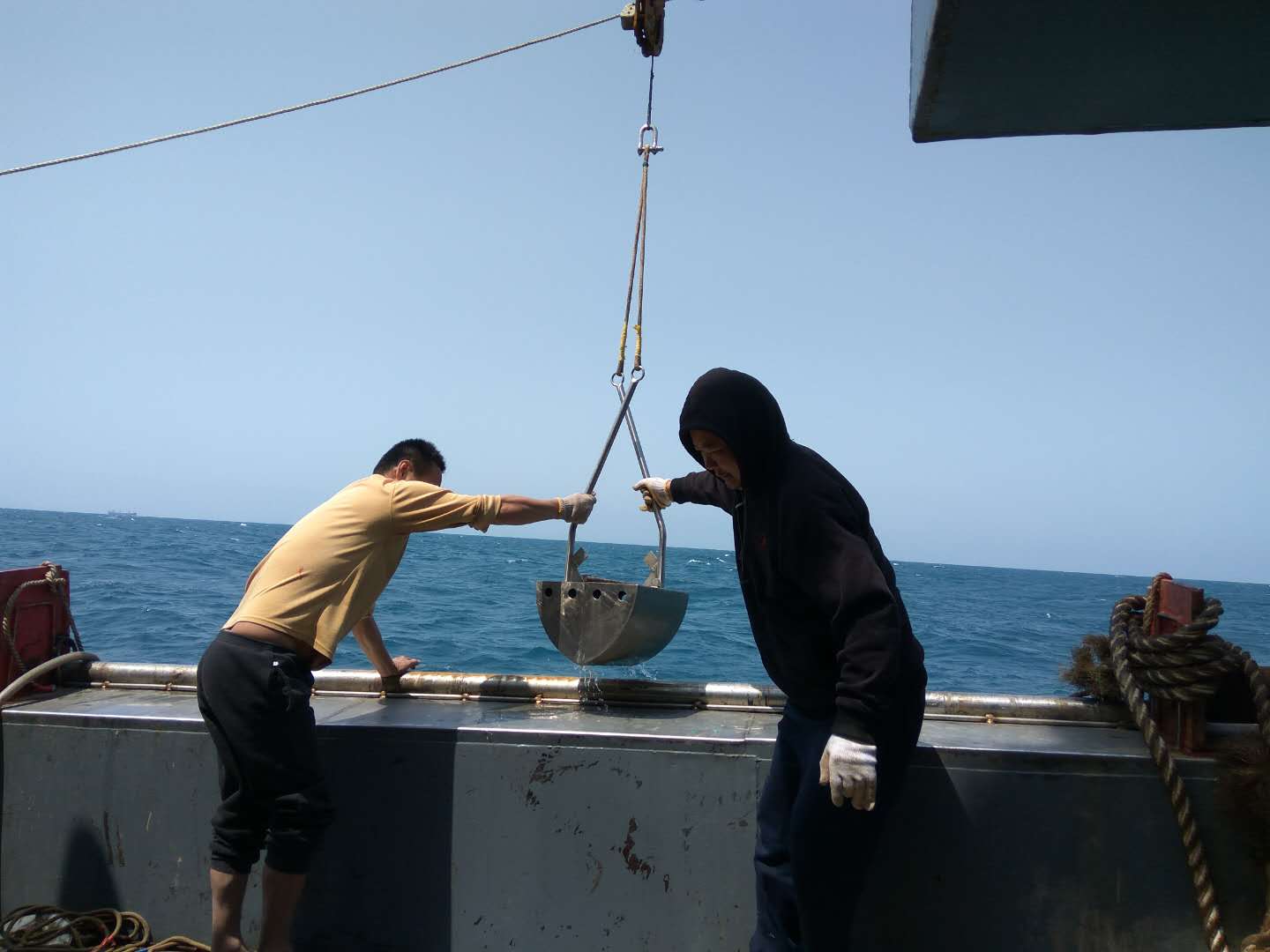 图5神泉风电场海洋现状调查：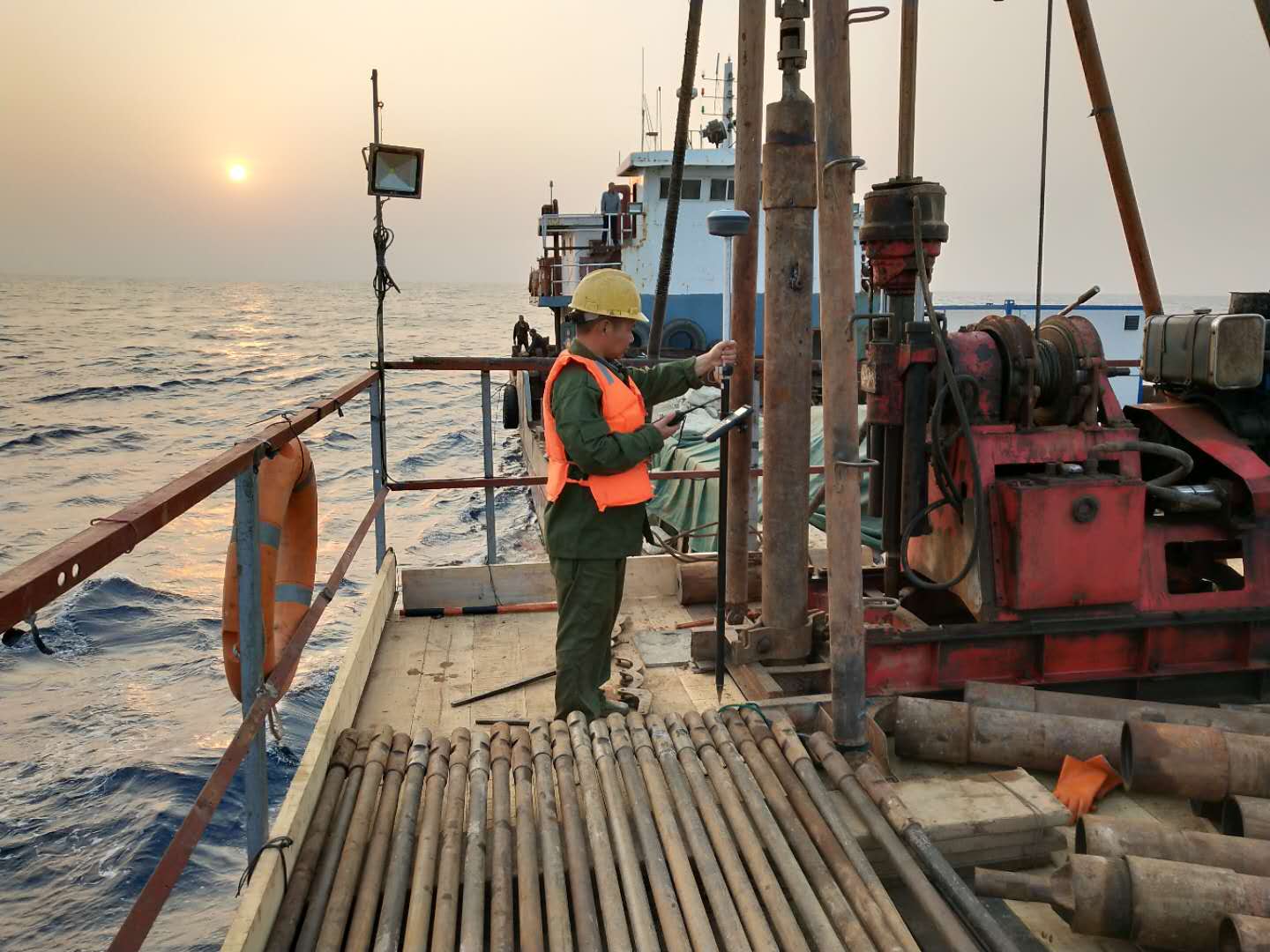 图6风电场址海洋地质钻探：